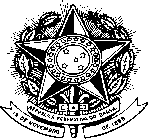 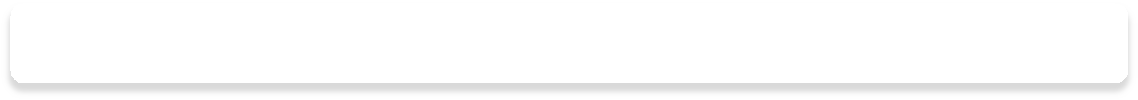 Estou ciente de que prestar informações falsas relativas às exigências estabelecidas quanto à autodeclaração implica perda do direito à vaga em curso da UFMG.Local e data: 	, 	de 	de 201  	Assinatura do(a) candidato(a) conforme Documento de IdentidadeDRCA - DEPARTAMENTO DE REGISTRO E CONTROLE ACADÊMICOUFMGAUTODECLARAÇÃO ÉTNICO-RACIAL: Candidatosoptantes negros(RESOLUÇÃO Nº 02/2017, DE 04 DE ABRIL DE 2017)Eu,  	candidato(a)	no	Processo	Seletivo	do	Programa	de	Pós-Graduação	em 	,nível	mestrado	doutorado, detentor(a) do	Documento	de	IdentidadeNº	 	,	CPF	 	,	declaro	para	fim específico de ingresso na Universidade Federal de Minas Gerais que sou NEGRO		PRETOPARDODeclaro ainda que os seguintes motivos justificam minha autodeclaração étnico-racial: